План-конспект занятияпедагога дополнительного образования Новицкого Сергея ИгоревичаОбъединение –коллектив современного танца «Танцевальный марафон»Программа – Второй год обучения.Группа - 02-103. Дата проведения: - 20.12.2022.Время проведения: 18ч. 30 мин.Тема занятия: «Элементы партерной гимнастики, экзерсис у станка ( в домашних условиях используем спинку стула вместо станка)Цель занятия: развитие с помощью гимнастики и отработки танцевальных элементов гибкости тела и укрепление мышц. Постановка движений.Ход занятия.Вводная часть.       - Разминка: повороты головы, движения для плечевого пояса, танцевальные элементы, наклоны корпуса, движения для рук, прыжки на месте и в продвижении, бег с захлёстом, восстановление дыхания.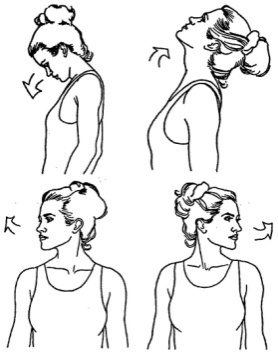 Партерный экзерсис- Постановка корпуса, упражнение на коврике.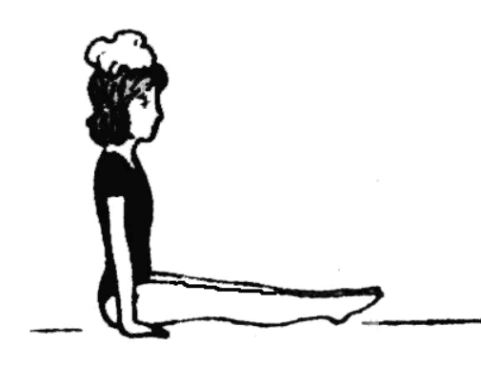      - Релеве. Упражнение на укрепление мышц стопы и выворотности.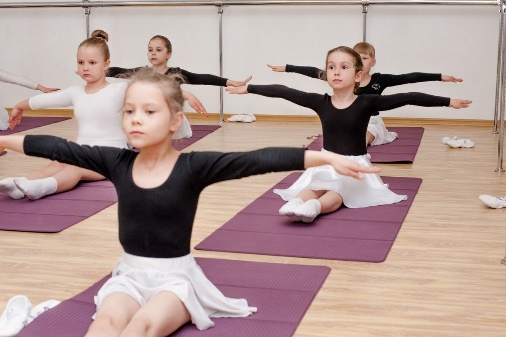      - Складочка: вперед, к правой ноге и к левой.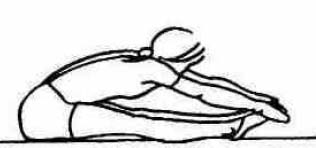      - Складочка по первой выворотной позиции.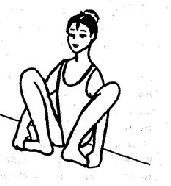      - Упражнение на расстяжку мышц стопы сидя по 6 позиции.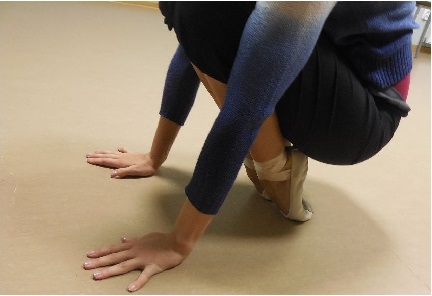      - Упражнение «Бабочка»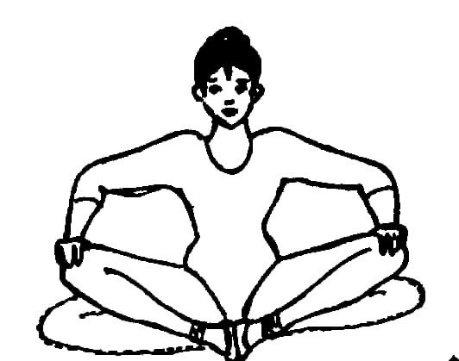      - Упражнение «Лягушка» лежа  на животе и на спине.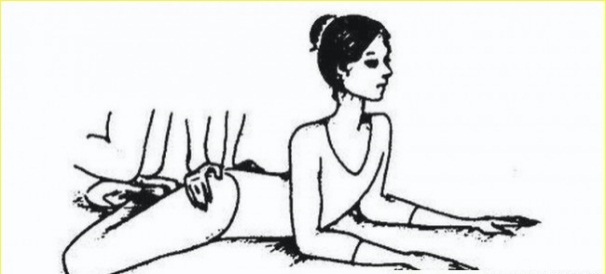      - Упражнение «Уголок» силовое упражнение для укрепления мышц    живота.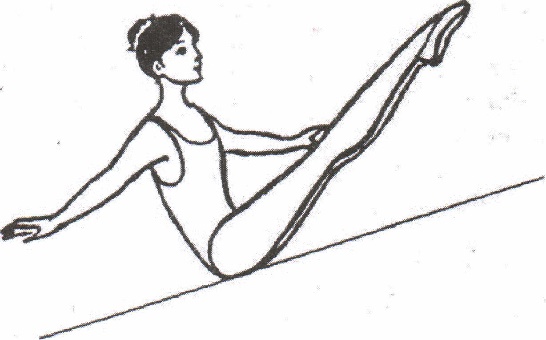      - Упражнение «Улитка-бутерброд» для гибкости мышц спины.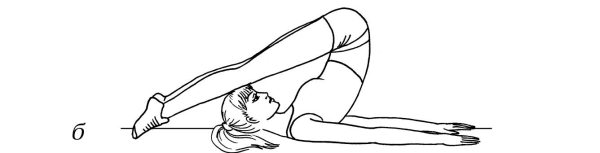 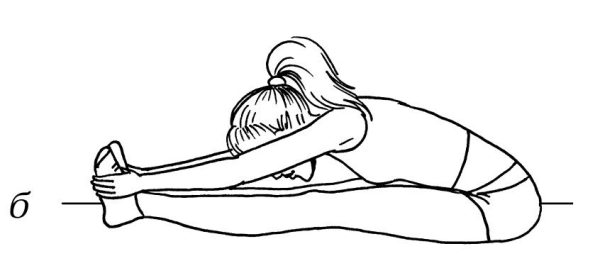      - Упражнение «Корзиночка»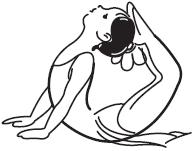      - Упражнение «Коробочка»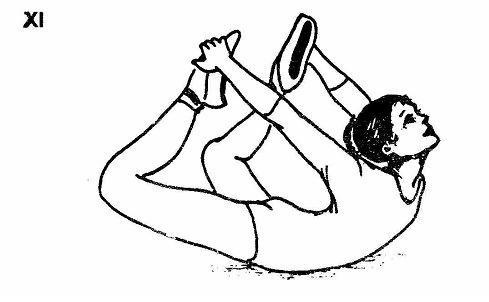      - Упражнение «Лодочка»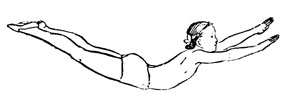      - Шпагаты на правую ногу, на левую ногу и поперечный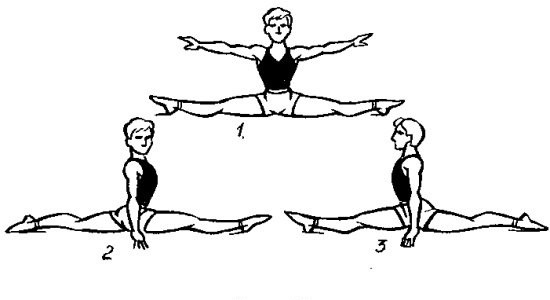 2. Основная часть.Экзерсис у станка (в домашних условиях используется спинка стула) : постановка корпуса, освоении позиций ног и рук, маленькие и большие приседания по 1 свободной и 6 позициям, релеве по 6 позиции, стойка на полупальцах по 6 позиции.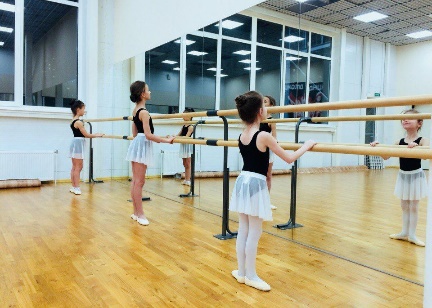 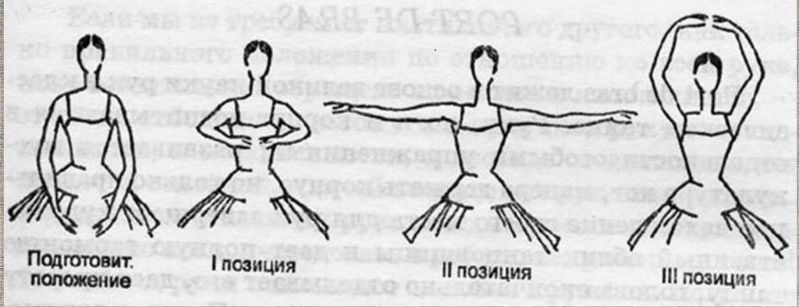 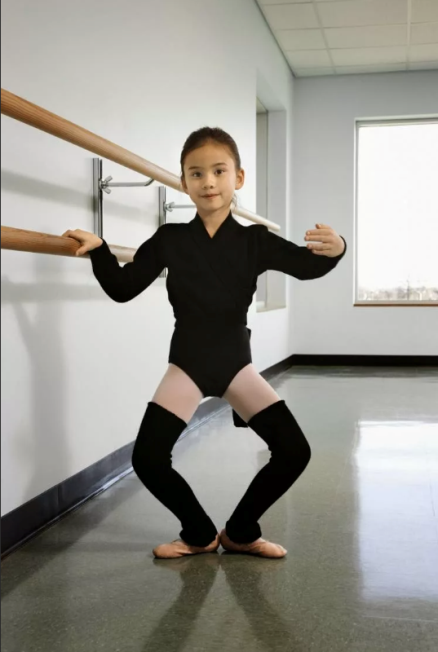 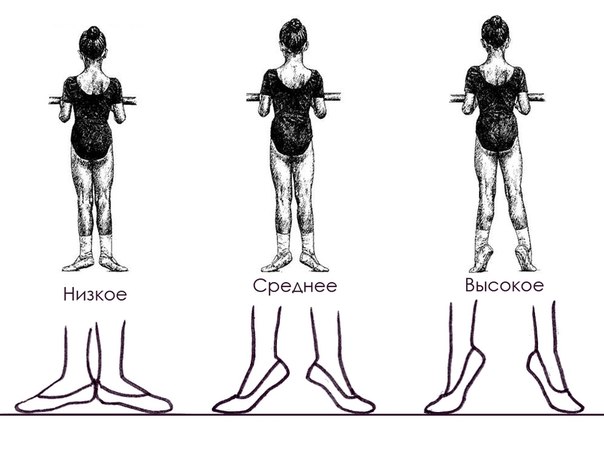 Исполняйте движения с дотянутыми носками и правильной постановкой корпуса, следить за спиной, руки на поясе, пальцы собраны. 3. Заключительная часть:- расслабление лежа на спине, восстановление дыхания.Домашнее задание: - Повторите движения танцевального этюда «Зайчик». Обратная связь:Фото самостоятельного выполнения задания отправлять на электронную почту metodistduz@mail.ru для педагога Новицкого С.И.